14 LES PRONOMS PERSONNELS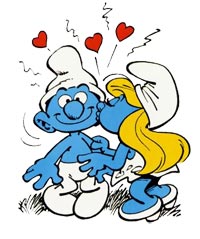 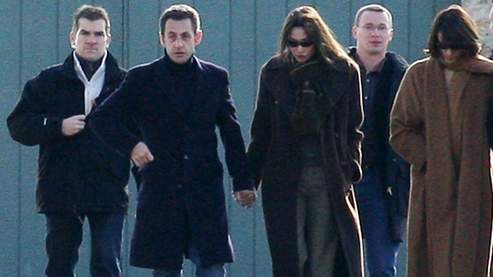 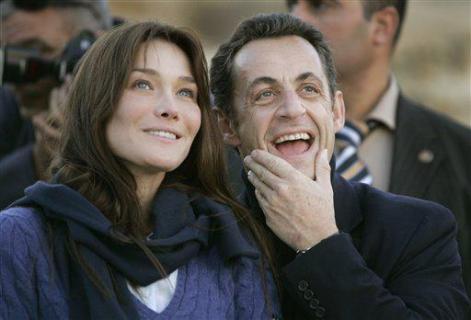 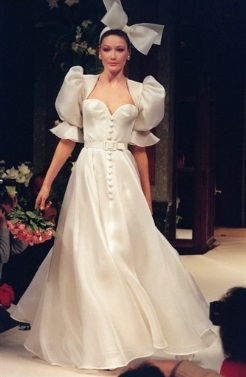 1jag ser kvinnan – jag ser henne2han hjälper sina vänner – han hjälper dem3kan jag hjälpa er?4kan jag hjälpa dig?5kan ni hjälpa mig?6mig – dig – honom – henne – oss – er -dem7hon ser mig8han ser oss9han förstår oss10pojken ger en blomma åt flickan11han ger henne en blomma12du skriver till din syster13du skriver till henne14jag pratar med mina elever15jag pratar med dem